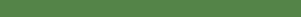 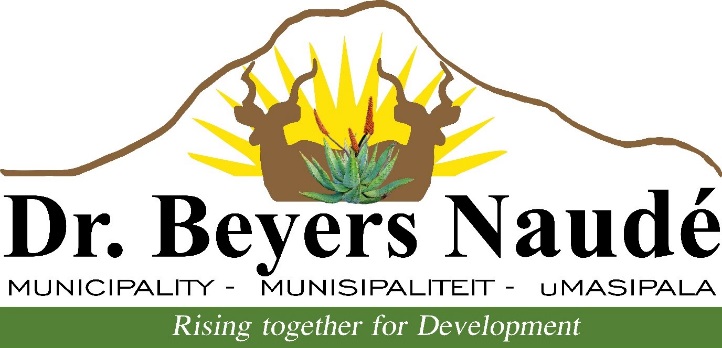 INVITATION TO QUOTE – BEY-SCM-179CONSULTANTS/PROFESIONAL SERVICES: INVESTIGATION ASSESMENT AND RECOMMENDATION ON GRAAFF-REINET SEWAGE PUMPS STATIONS AND SEWER LINESQuotations are hereby invited from prospective service providersConsultants need to be CESA registeredA Compulsory site meeting will be held at the municipal building 36 Church Street, Graaff Reinet at 10 A.M on the 6th of August 2018 (across Shell Garage)Details:The objective is to upgrade, refurbish or bypass (where possible) eight (8) pump stations which are experiencing various problems relating to capacity, operational restraints and maintenance issues at:Tronk DriftKroonvale BridgeTweede Drift7 De LaanVan Der Bijl/IndustrialVan Rooyen BridgePlasket StreetAsher Street/Sports GroundScope:Assessment report – Should include recommendations, proposals and pricing on future projects as recommended for the following works:Inspection, assessment and recommendations on all pump sewage and sewer lines in Graaff ReinetAs build drawings- To be included on proposalsDetailed recommendation on security – Asses existing services and recommend if neededFuture developments – Study should include future housing projects for 300 houses in Umasizakhe and 800 houses in Kroonvale and be accommodated by the pump stations these developments will drain toDetailed report on all generators – To be checked and see if it is suitably rated for the pumpsets installed including operational status of each gensetDetailed report on Electrical Infrastructure – Report should include a specialist review of the electrical components at each pump station which will include a compliance check in terms of SANS 10142. Review should include an assessment on pump control systems in place and recommendations for improvementSite surveying – Surveying which includes levels between manholes and to check the possibility for above pump stations to be by passed (sewer gravitates from network to Graaff Reinet Waste Water Works with emphasis on Tronk Drift, Kroonvale and Tweede Drift) A detailed work/project implementation plan (pip) – To be completed 4 weeks after date of appointment.Quotations must be placed in the municipal tender box, Robert Sobukwe Building, in sealed envelopes clearly marked "BEY-SCM-179", not later than 12h00 on Friday, 10th of August 2018 and will be opened in public immediately thereafter. Note:Faxed, e-mailed or late quotations will not be accepted.Price to include VAT (if registered for vat) and disbursement costs involved with the project.The tender will be evaluated on 80/20 system.All suppliers must be registered on the CENTRAL SUPPLIER DATABASE. Log onto www.csd.gov.za for registration.Most recent CSD registration reports must be submitted.Attached declaration of interest form needs to be completed.SARS Verification pins to be supplied.General conditions (National Treasury) will applyBidders should deem themselves unsuccessful if not contacted within two weeks after closingA current certified Municipal (rates & services) clearance certificate to be submitted.A current certified BBBEE status level certificate or Sworn affidavit must be submitted in order to claim preference points.Council is not bound to accept the lowest or any tender and reserves the right to accept any tender or part thereof.For further details contact, Mr. B Koeberg at 049 807 5777DR. E.M. RANKWANAMUNICIPAL MANAGERMBD 4DECLARATION OF INTEREST1.	No bid will be accepted from persons in the service of the state.Any person, having a kinship with persons in the service of the state, including a blood relationship, may make an offer or offers in terms of this invitation to bid.  In view of possible allegations of favouritism, should the resulting bid, or part thereof, be awarded to persons connected with or related to persons in service of the state, it is required that the bidder or their authorised representative declare their position in relation to the evaluating/adjudicating authority and/or take an oath declaring his/her interest. 3	In order to give effect to the above, the following questionnaire must be completed and submitted with the bid.3.1	Full Name:   …………………………………………………………………………3.2	Identity Number:     …………………………………………………………………3.3	Company Registration Number:   …………………………………………………3.4	Tax Reference Number:    …………………………………………………………3.5	VAT Registration Number:   ………………………………………………………3.6	Are you presently in the service of the state                                                       YES / NO   3.6.1	If so, furnish particulars.            ………………………………………………………………             ………………………………………………………………3.7	Have you been in the service of the state for the past                                         YES / NO          twelve months?If so, furnish particulars.………………………………………………………………………………………………………………………………3.8	Do you, have any relationship (family, friend, other) with persons in the service of the state and who may be involved with the evaluation and or adjudication of this bid?3.8.1	If so, furnish particulars.	………………………………………………………………	………………………………………………………………3.9	Are you, aware of any relationship (family, friend, other) between a bidder and any persons in the service of the state who may be involved with the evaluation and or adjudication of this bid?3.9.1	If so, furnish particulars…………………………………………………………….…………………………………………………………….YES / NOYES / NO3.10	Are any of the company’s directors, managers, principal                                        YES / NO 	shareholders or stakeholders in service of the state?                      3.10.1	If so, furnish particulars.	………………………………………………………………	………………………………………………………………Are any spouse, child or parent of the company’s directors,                                   YES / NOmanagers, principal shareholders or stakeholders in serviceof the state?3.11.1	If so, furnish particulars.	………………………………………………………………	………………………………………………………………CERTIFICATIONI, THE UNDERSIGNED (NAME)     ………………………………………………………………………CERTIFY THAT THE INFORMATION FURNISHED ON THIS DECLARATION FORM IS CORRECT. I ACCEPT THAT THE STATE MAY ACT AGAINST ME SHOULD THIS DECLARATION PROVE TO BE FALSE.  …………………………………..	……………………………………..	Signature	Date………………………………….	…………………………………………………………………………….	Position 	Name of Bidder